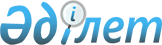 Об утверждении Правил оказания социальной помощи, установления размеров и определения перечня отдельных категорий нуждающихся граждан города КаражалРешение Каражалского городского маслихата области Ұлытау от 9 февраля 2024 года № 133. Зарегистрировано в Департаменте юстиции области Ұлытау 12 февраля 2024 года № 91-20
      В соответствии со статьей 6 Закона Республики Казахстан "О местном государственном управлении и самоуправлении в Республике Казахстан", постановлением Правительства Республики Казахстан от 30 июня 2023 года №523 "Об утверждении Типовых правил оказания социальной помощи, установления ее размеров и определения перечня отдельных категорий нуждающихся граждан", Каражалский городской маслихат РЕШИЛ:
      1. Утвердить Правила оказания социальной помощи, установления размеров и определения перечня отдельных категорий нуждающихся граждан города Каражал согласно приложению 1 к настоящему решению.
      2. Признать утратившими силу некоторые решения Каражалского городского маслихата согласно приложению 2 к настоящему решению.
      3. Контроль за исполнением данного решения возложить на государственное учреждение "Отдел занятости и социальных программ города Каражал" (по согласованию).
      4. Настоящее решение вводится в действие по истечении десяти календарных дней после дня его первого официального опубликования. Правила оказания социальной помощи, установления размеров и определения перечня отдельных категорий нуждающихся граждан города Каражал Глава 1. Общие положения
      1. Настоящие Правила оказания социальной помощи, установления размеров и определения перечня отдельных категорий нуждающихся граждан города Каражал (далее – Правила) разработаны в соответствии с постановлением Правительства Республики Казахстан от 30 июня 2023 года №523 "Об утверждении Типовых правил оказания социальной помощи, установления ее размеров и определения перечня отдельных категорий нуждающихся граждан" (далее – Типовые правила) и определяют порядок оказания социальной помощи, установления размеров и определения перечня отдельных категорий нуждающихся граждан города Каражал.
      2. Основные термины и понятия, которые используются в настоящих Правилах:
      1) Государственная корпорация "Правительство для граждан" (далее –уполномоченная организация) – юридическое лицо, созданное по решению Правительства Республики Казахстан для оказания государственных услуг в соответствии с законодательством Республики Казахстан, организации работы по приему заявлений и выдаче их результатов услугополучателю по принципу "одного окна", обеспечения оказания государственных услуг в электронной форме;
      2) специальная комиссия – комиссия, создаваемая решением акима города Каражал, по рассмотрению заявления лица (семьи), претендующего на оказание социальной помощи отдельным категориям нуждающихся граждан;
      3) праздничные дни – дни национальных и государственных праздников Республики Казахстан;
      4) социальная помощь – помощь, предоставляемая местным исполнительным органом (далее – МИО) в денежной или натуральной форме отдельным категориям нуждающихся граждан (далее – получатели), а также к праздничным дням и памятным датам;
      5) уполномоченный орган по оказанию социальной помощи – государственное учреждение "Отдел занятости и социальных программ города Каражал";
      6) прожиточный минимум – минимальный денежный доход на одного человека, равный по величине стоимости минимальной потребительской корзины;
      7) среднедушевой доход – доля совокупного дохода семьи, приходящаяся на каждого члена семьи в месяц;
      8) праздничные даты (далее – памятные даты) – профессиональные и иные праздники Республики Казахстан;
      9) предельный размер – утвержденный максимальный размер социальной помощи.
      3. Меры социальной поддержки, предусмотренные пунктом 4 статьи 71, пунктом 3 статьи 170, пунктом 3 статьи 229 Социального кодекса Республики Казахстан, подпунктом 2) пункта 1 статьи 10, подпунктом 2) пункта 1 статьи 11, подпунктом 2) пункта 1 статьи 12, подпунктом 2) статьи 13, статьей 17 Закона Республики Казахстан "О ветеранах" оказываются в порядке, определенном настоящими Правилами.
      4. Социальная помощь предоставляется единовременно и (или) периодически (ежемесячно, ежеквартально, 1 раз в полугодие, 1 раз в год). Глава 2. Порядок определения перечня категорий получателей социальной помощи и установления размеров социальной помощи
      5. Социальная помощь к памятным датам и праздничным дням оказывается единовременно в виде денежных выплат следующим категориям граждан:
      1) 1 – 2 января – Новый год:
      детям с инвалидностью до семи лет, детям с инвалидностью с семи до восемнадцати лет первой, второй, третьей групп – 20 000 (двадцать тысяч) тенге;
      2) 15 февраля – День вывода ограниченного контингента советских войск из Демократической Республики Афганистан:
      военнообязанным, призывавшимся на учебные сборы и направлявшимся в Афганистан в период ведения боевых действий – 200 000 (двести тысяч) тенге;
      военнослужащим автомобильных батальонов, направлявшимся в Афганистан для доставки грузов в эту страну в период ведения боевых действий – 200 000 (двести тысяч) тенге;
      военнослужащим летного состава, совершавшим вылеты на боевые задания в Афганистан с территории бывшего Союза Советских Социалистических Республик (далее – Союза ССР) – 200 000 (двести тысяч) тенге;
      рабочим и служащим, обслуживавшим советский воинский контингент в Афганистане, получившим ранения, контузии или увечья либо награжденным орденами и медалями бывшего Союза ССР за участие в обеспечении боевых действий – 200 000 (двести тысяч) тенге;
      военнослужащим, которым инвалидность установлена вследствие ранения, контузии, увечья, полученных при защите бывшего Союза ССР, исполнении иных обязанностей воинской службы в другие периоды, или вследствие заболевания, связанного с пребыванием на фронте, а также при прохождении воинской службы в Афганистане или других государствах, в которых велись боевые действия – 200 000 (двести тысяч) тенге;
      семьям военнослужащих, погибших (пропавших без вести) или умерших вследствие ранения, контузии, увечья, заболевания, полученных в период боевых действий в Афганистане или других государствах, в которых велись боевые действия – 50 000 (пятьдесят тысяч) тенге;
      рабочим и служащим, направлявшимся на работу в Афганистан в период с 1 декабря 1979 года по декабрь 1989 года и другие страны, в которых велись боевые действия – 200 000 (двести тысяч) тенге;
      3) 8 марта – Международный женский день:
      многодетным матерям, награжденным подвесками "Алтын алқа", "Күміс алқа" или получившим ранее звание "Мать-героиня", награжденным орденами "Материнская слава" I и II степени – 20 000 (двадцать тысяч) тенге;
      многодетным семьям, имеющим четырех и более совместно проживающих несовершеннолетних детей, в том числе детей, обучающихся по очной форме обучения по общеобразовательным или профессиональным программам в организациях общего среднего, технического и профессионального, послесреднего, высшего и (или) послевузовского образования, после достижения ими восемнадцатилетнего возраста до времени окончания организаций образования (но не более чем до достижения двадцатитрехлетнего возраста) – 20 000 (двадцать тысяч) тенге;
      4) 7 мая – День защитника Отечества:
      военнослужащим Республики Казахстан, выполнявшим задачи согласно межгосударственным договорам и соглашениям по усилению охраны границы Содружества Независимых Государств на таджикско-афганском участке в период с сентября 1992 года по февраль 2001 года – 200 000 (двести тысяч) тенге;
      военнослужащим Республики Казахстан, принимавшим участие в качестве миротворцев в международной миротворческой операции в Ираке в период с августа 2003 года по октябрь 2008 года – 200 000 (двести тысяч) тенге;
      военнослужащим, а также лицам начальствующего и рядового состава органов внутренних дел и государственной безопасности бывшего Союза ССР, принимавшим участие в урегулировании межэтнического конфликта в Нагорном Карабахе в период с 1986 по 1991 годы – 200 000 (двести тысяч) тенге;
      лицам, принимавшим участие в ликвидации последствий катастрофы на Чернобыльской атомной электростанции в 1986–1987 годах, других радиационных катастроф и аварий на объектах гражданского или военного назначения, а также участвовавшим непосредственно в ядерных испытаниях – 200 000 (двести тысяч) тенге;
      лицам, которым инвалидность установлена вследствие катастрофы на Чернобыльской атомной электростанции и других радиационных катастроф и аварий на объектах гражданского или военного назначения, ядерных испытаний, и их детям, инвалидность которых генетически связана с радиационным облучением одного из родителей – 200 000 (двести тысяч) тенге;
      семьям лиц, погибших при ликвидации последствий катастрофы на Чернобыльской атомной электростанции и других радиационных катастроф и аварий на объектах гражданского или военного назначения – 50 000 (пятьдесят тысяч) тенге;
      семьям умерших вследствие лучевой болезни или умерших лиц с инвалидностью, а также гражданам, смерть которых в установленном порядке связана с воздействием катастрофы на Чернобыльской атомной электростанции и других радиационных катастроф и аварий на объектах гражданского или военного назначения и ядерных испытаний – 50 000 (пятьдесят тысяч) тенге;
      лицам из числа участников ликвидации последствий катастрофы на Чернобыльской атомной электростанции в 1988 – 1989 годах, эвакуированным (самостоятельно выехавшим) из зон отчуждения и отселения в Республику Казахстан, включая детей, которые на день эвакуации находились во внутриутробном состоянии – 200 000 (двести тысяч) тенге;
      5) 9 мая – День Победы:
      участникам Великой Отечественной войны, а именно военнослужащим, проходившим службу в воинских частях, штабах и учреждениях, входивших в состав действующей армии и флота в период Великой Отечественной войны, а также во время других боевых операций по защите бывшего Союза ССР, партизанам и подпольщикам Великой Отечественной войны – 1 000 000 (один миллион) тенге;
      лицам с инвалидностью вследствие ранения, контузии, увечья или заболевания, полученных в период Великой Отечественной войны, а именно военнослужащим действующей армии и флота, партизанам и подпольщикам Великой Отечественной войны, а также рабочим и служащим, которым инвалидность установлена вследствие ранения, контузии, увечья или заболевания, полученных в период Великой Отечественной войны на фронте, в районе военных действий, на прифронтовых участках железных дорог, сооружениях оборонительных рубежей, военно-морских баз и аэродромов – 200 000 (двести тысяч) тенге;
      несовершеннолетним узникам концлагерей, гетто и других мест принудительного содержания, созданных фашистами и их союзниками в период Второй мировой войны – 100 000 (сто тысяч) тенге;
      лицам, награжденным орденами и медалями бывшего Союза ССР за самоотверженный труд и безупречную воинскую службу в тылу в годы Великой Отечественной войны – 100 000 (сто тысяч) тенге;
      лицам, проработавшим (прослужившим) не менее шести месяцев с 22 июня 1941 года по 9 мая 1945 года и не награжденным орденами и медалями бывшего Союза ССР за самоотверженный труд и безупречную воинскую службу в тылу в годы Великой Отечественной войны – 100 000 (сто тысяч) тенге;
      семьям военнослужащих, партизан, подпольщиков, лиц, указанных в статьях 4 – 6 Закона Республики Казахстан "О ветеранах", погибших (пропавших без вести) или умерших в результате ранения, контузии или увечья, полученных при защите бывшего Союза ССР, исполнении иных обязанностей воинской службы (служебных обязанностей), или вследствие заболевания, связанного с пребыванием на фронте – 50 000 (пятьдесят тысяч) тенге;
      семьям погибших в Великой Отечественной войне лиц из числа личного состава групп самозащиты объектовых и аварийных команд местной противовоздушной обороны, семьям погибших работников госпиталей и больниц города Ленинграда – 50 000 (пятьдесят тысяч) тенге;
      супруге (супругу) умершего лица с инвалидностью вследствие ранения, контузии, увечья или заболевания, полученных в период Великой Отечественной войны, или лица, приравненного по льготам к лицам с инвалидностью вследствие ранения, контузии, увечья или заболевания, полученных в период Великой Отечественной войны, а также супруге (супругу) умершего участника Великой Отечественной войны, партизана, подпольщика, гражданина, награжденного медалью "За оборону Ленинграда" или знаком "Жителю блокадного Ленинграда", признававшихся лицами с инвалидностью в результате общего заболевания, трудового увечья и других причин (за исключением противоправных), которые не вступали в повторный брак - 50 000 (пятьдесят тысяч) тенге;
      6) 31 мая – День памяти жертв политических репрессий и голода:
      жертвам политических репрессий и лицам, пострадавшим от политических репрессий – 20 000 (двадцать тысяч) тенге;
      7) 1 октября – День пожилых людей:
      пенсионерам, достигшим возраста 70 лет и старше – 20 000 (двадцать тысяч) тенге;
      8) второе воскресенье октября – День лиц с инвалидностью Республики Казахстан:
      лицам с инвалидностью первой, второй и третьей групп, детям с инвалидностью до семи лет, детям с инвалидностью с семи до восемнадцати лет первой, второй, третьей групп – 20 000 (двадцать тысяч) тенге;
      9) 16 декабря – День Независимости:
      лицам, принимавшим участие в событиях 17–18 декабря 1986 года в Казахстане, реабилитированным в порядке, установленном Законом Республики Казахстан "О реабилитации жертв массовых политических репрессий" - 200 000 (двести тысяч) тенге.
      6. Социальная помощь следующим отдельным категориям нуждающихся граждан оказывается единовременно и (или) периодически:
      1) гражданину (семье) по причине ущерба ему либо его имуществу вследствие стихийного бедствия или пожара - единовременно в размере 100 (сто) месячных расчетных показателей без учета среднедушевого дохода. Срок обращения за социальной помощью – не позднее трех месяцев с момента возникновения ситуации;
      2) лицу (семье) в связи с ограничением жизнедеятельности вследствие социально значимых заболеваний и заболеваний, представляющих опасность для окружающих:
      лицам с наличием социально значимого заболевания "туберкулез" в период амбулаторного лечения – 1 раз в год без учета среднедушевого дохода в размере 30 (тридцать) месячных расчетных показателей;
      лицам с наличием социально значимого заболевания "злокачественные новообразования" после стационарного лечения – 1 раз в год без учета среднедушевого дохода в размере 30 (тридцать) месячных расчетных показателей;
      лицам, страдающим заболеванием вирус иммунодефицита человека и состоящим на диспансерном учете – 1 раз год без учета среднедушевого дохода в размере 30 (тридцать) месячных расчетных показателей;
      родителям или иным законным представителям детей, инфицированных вирусом иммунодефицита человека, состоящим на диспансерном учете – ежемесячно без учета среднедушевого дохода в 2 (двух) кратном размере величины прожиточного минимума, установленного Законом Республики Казахстан "О республиканском бюджете" на соответствующий финансовый год;
      3) лицам, освободившимся из мест лишения свободы и находящимся на учете службы пробации на основании справки об освобождении- единовременно в размере 30 (тридцать) месячных расчетных показателей без учета среднедушевого дохода. Срок обращения за социальной помощью – не позднее шести месяцев с момента возникновения ситуации;
      4) лицам, сопровождающим лиц с инвалидностью первой группы на санаторно-курортное лечение, в соответствии с индивидуальной программой абилитации и реабилитации лица с инвалидностью, на оплату стоимости пребывания в санаторно-курортной организации на основании заявления с приложением документов, указанных в подпункте 1) пункта 12 Типовых правил, и подтверждающих документов о получении санаторно-курортного лечения (акт о получении санаторно-курортного лечения, счет-фактура) - 1 раз в год в размере 70 (семьдесят) процентов от гарантированной суммы без учета среднедушевого дохода;
      5) одиноким пенсионерам по возрасту, нуждающимся в посторонней помощи, и одиноким лицам с инвалидностью первой, второй групп – 1 раз в год в размере 12 (двенадцать) месячных расчетных показателей без учета среднедушевого дохода.
      7. Социальная помощь лицам с инвалидностью и лицам с социально значимым заболеванием на приобретение лекарственных средств, не входящих в гарантированный объем бесплатной медицинской помощи, при наличии среднедушевого дохода, не превышающего 2 (двух) кратного размера прожиточного минимума, установленного Законом Республики Казахстан "О республиканском бюджете" на соответствующий финансовый год, оказывается 1 раз в год в размере 20 (двадцать) месячных расчетных показателей на основании медицинского заключения врачебно-консультативной комиссии, рецепта лечащего врача и кассового чека.
      8. Единовременная социальная помощь на оплату услуг по газификации жилого дома оказывается гражданам (семьям), проживающим в частных жилых домах, являющимися его собственниками либо совместно проживающими членами семьи собственника, при отсутствии у них и совместно проживающих членов семьи другого жилья и наличии среднедушевого дохода, не превышающего 2 (двух) кратного размера прожиточного минимума.
      Размер социальной помощи определяется исходя из фактических затрат заявителя, связанных с проведением и установкой газового оборудования, но не более 250 (двести пятьдесят) месячных расчетных показателей.
      9. Ветеранам и другим лицам, указанным в статьях 5, 6, 7, 8 Закона Республики Казахстан "О ветеранах" социальная помощь оказывается 1 раз в год в размере 10 (десять) месячных расчетных показателей без учета среднедушевого дохода.
      10. Размер оказываемой социальной помощи в каждом отдельном случае определяется специальной комиссией, которая указывает его в заключении о необходимости оказания социальной помощи. Глава 3. Порядок оказания социальной помощи
      11. Порядок оказания социальной помощи определяется согласно Типовым правилам.
      12. Социальная помощь к праздничным дням и памятным датам оказывается без истребования заявлений от получателей.
      Категории получателей социальной помощи определяются МИО, после чего формируются их списки путем направления запроса в уполномоченную организацию либо иные организации.
      13. Для получения социальной помощи отдельным категориям нуждающихся граждан заявитель от себя или от имени семьи в уполномоченный орган по оказанию социальной помощи представляет заявление согласно пункту 12 Типовых правил.
      14. Финансирование расходов на предоставление социальной помощи осуществляется в пределах средств, предусмотренных бюджетом города Каражал на текущий финансовый год.
      15. Социальная помощь прекращается в случаях:
      1) смерти получателя;
      2) выезда получателя на постоянное проживание за пределы соответствующей административно-территориальной единицы;
      3) направления получателя на проживание в государственные медико–социальные учреждения;
      4) выявления недостоверных сведений, представленных заявителем.
      Выплата социальной помощи прекращается с месяца наступления указанных обстоятельств.
      16. Излишне выплаченные суммы социальной помощи подлежат возврату в добровольном порядке, неправомерно полученные суммы подлежат возврату в добровольном или в судебном порядке.
      17. Мониторинг и учет предоставления социальной помощи проводит уполномоченный орган по оказанию социальной помощи с использованием базы данных автоматизированной информационной системы "Е–Собес". Перечень некоторых утративших силу решений Каражалского городского маслихата
      1. Решение Каражалского городского маслихата "Об утверждении Правил оказания социальной помощи, установления размеров и определения перечня отдельных категорий нуждающихся граждан города Каражал" от 29 июля 2020 года №421 (зарегистрировано в Реестре государственной регистрации нормативных правовых актов за №5999);
      2. Решение Каражалского городского маслихата "О внесении изменений в решение L сессии Каражалского городского маслихата от 29 июля 2020 года № 421 "Об утверждении Правил оказания социальной помощи, установления размеров и определения перечня отдельных категорий нуждающихся граждан города Каражал" от 24 декабря 2020 года №445 (зарегистрировано в Реестре государственной регистрации нормативных правовых актов за №6139);
      3. Решение Каражалского городского маслихата "О внесении изменений в решение Каражалского городского маслихата от 29 июля 2020 года № 421 "Об утверждении Правил оказания социальной помощи, установления размеров и определения перечня отдельных категорий нуждающихся граждан города Каражал" от 23 сентября 2022 года №182 (зарегистрировано в Реестре государственной регистрации нормативных правовых актов за №29891);
      4. Решение Каражалского городского маслихата "О внесении изменений в решение Каражалского городского маслихата от 29 июля 2020 года №421 "Об утверждении Правил оказания социальной помощи, установления размеров и определения перечня отдельных категорий нуждающихся граждан города Каражал" от 24 апреля 2023 года №17 (зарегистрировано в Реестре государственной регистрации нормативных правовых актов за №13-20).
					© 2012. РГП на ПХВ «Институт законодательства и правовой информации Республики Казахстан» Министерства юстиции Республики Казахстан
				
      Пердседатель городского маслихата

З. Оспанова
Приложение 1 к решению
Каражалского городского маслихата
от 9 февраля 2024 года
№ 133Приложение 2 к решению
Каражалского городского маслихата
от 9 февраля 2024 года
№ 133